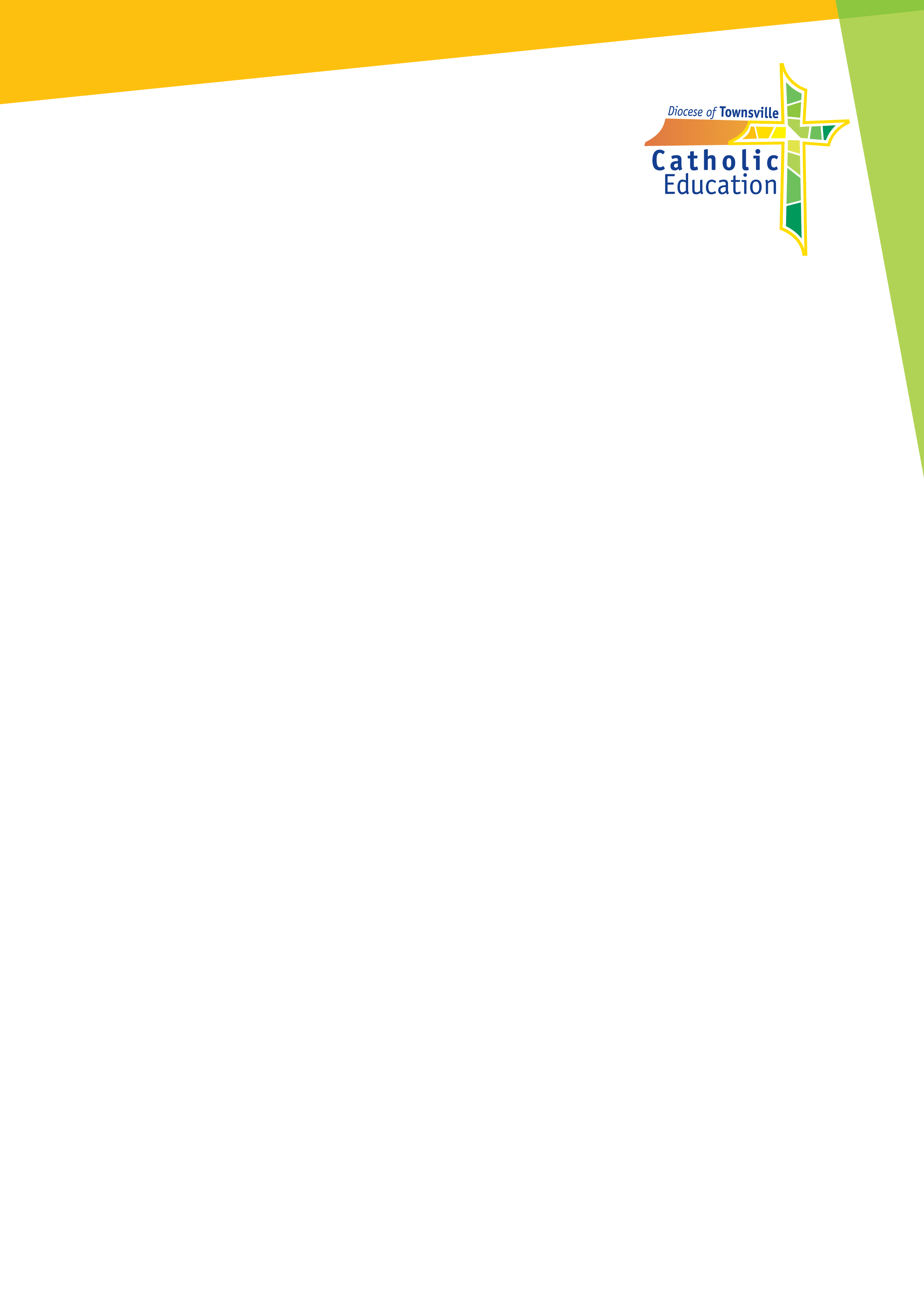 POSITION DESCRIPTIONTownsville Catholic Education (TCE) supports 29 schools within the Diocese, located throughout a diverse region including urban and rural environments extending to Mount Isa to the west, Proserpine to the south and north to Ingham. TCE provides a diverse range of education choices including primary, secondary and Prep-to-Year 12. Each setting provides a high educational standard in a caring and a stimulating environment. The Diocese has a growing Indigenous education program and some of our schools offering both boarding and day-student facilities.TCE employs in excess of 2,500 teaching, professional and ancillary/support employees to fulfil our mission of providing quality educational services through our Catholic school communities. A Catholic education involves much more than simply teaching the educational basics. It encourages students to embrace Catholic values and faith while providing them with an excellent education and diverse life experiences that will prepare them to be a contributing member of the community in their adult lives.The proud reputation Catholic schools enjoy within the Diocese today is based on the strong tradition built by religious orders who found Catholic Education in the Townsville Diocese in 1872.Please visit our website for additional information https://www.tsv.catholic.edu.au/OUR SYSTEM VISION“The promotion of the human person is the goal of the Catholic school”THE CATHOLIC SCHOOL ON THE THRESHOLD OF THE THIRD MILLENNIUM, 1998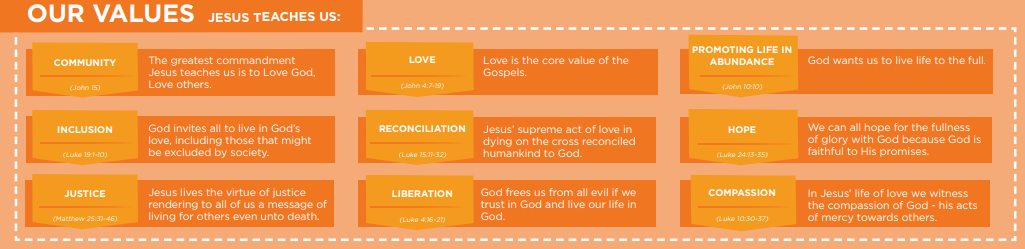 St Anthony's Catholic College, Deeragun is one of Townsville's best schools offering Kindergarten to Year 12. The College comprises state-of-the-art facilities situated in a peaceful bushland setting with extensive grounds and is well-resourced to support a committed and professional teaching staff in the provision of quality Catholic education for students in the northern beaches.The Finance Officer is responsible for providing support to the Principal with the financial functions of the school, demonstrating a high level of self-initiative, flexibility and dependability. The Finance Officer is required to be familiar with the School Mission Statement and to strive to achieve the spirit of this statement in performing the role. The Finance Officer demonstrates a high degree of skill and proficiency in managing a high volume of general phone enquiries and in office procedures.Responsible for all college purchasing, banking and cash handling transactions and processesProvide support and input with the annual budget preparation, student fee generation and collection of feesProcess end of month and end of financial year processes including reconciliations and reportingReconcile college loan accountsPrepare and reconcile monthly BAS reportsProcess general journal entries and adjustments as requiredManage claims for financial assistance and reimbursements in accordance with processesAssist with accounts receivable processes, maintaining sundry debtorsProvide support in relation to college census reporting requirementsPreparation of financial reports and documentation to support audit requirements and reporting commitmentsCarry out a diverse range of school administration duties including record management to support the effective functioning of the collegeProvide information and respond to enquiries from the school community Work in collaboration with the finance team – Townsville Catholic Education Office (TCEO)Assist the Business Manager and provide back-up assistance to Accounts Payable officer as requiredEnsure accuracy and efficiency with data entry utilising required platformsEnsure a commitment to safe, confidential and secure processesAny other tasks as reasonably requested by the Business Manager, Principal or College Leadership Team.The carriage of the role will always presume the role-holder’s responsibility to act cognisant of, and in harmony with, the Mission and Purpose of Catholic Education and Catholic Education policies.The employee will be expected to abide by the Statement of Principles for Employment in Catholic schools, the Staff Code of Conduct and other Diocesan guidelines.Employees will maintain appropriate confidentiality, sensitivity and empathy in the execution and management of all matters.Employees will demonstrate a willingness and acceptance to initiate and participate in relevant training and professional development opportunities.Each employee is responsible for ensuring his/her health, safety and wellbeing and is expected to not willingly place at risk the health and safety of one’s self or others.Employees will:Adhere to Work Health and Safety instructionsPromote a commitment to safe work practicesBe familiar with workplace incident, hazard and accident reporting and emergency proceduresTake reasonable action to avoid, eliminate or minimise risk and hazardsUtilise personal protective equipmentParticipate in the development of a safe and healthy workplaceSeek information and advice as necessary and comply with instructions.ExperienceRelevant financial administration experience including GST and preparation of BASDemonstrated experience in carrying out financial accounting capabilitiesRelevant administration experience including the use of financial software programs.SkillsKnowledge of GST as it applies to schoolsKnowledge of bad debt/accounts receivable management Highly developed computer literacy with the ability to operate a variety of platforms.AttributesSupports productive relationships with a demonstrated ability to work as part of a team and independently Ability to organise work, manage own time to meet deadlines, and be adaptable in response to changing prioritiesHigh level of attention to detail and recognition of the importance of accuracy in all aspects of the workAbility to show initiative, flexibility, solve problems and contribute to process improvement in a complex environment.Enthusiastic, energetic, flexible with a proactive attitude.Current Working with Children Suitability Card - The successful candidate will require a paid Blue Card before commencement as per the No Card, No Start policy developed by Queensland GovernmentMinimum diploma level qualification or equivalent relevant experience.Current Driver’s LicenceAbility to travel from time to time within the Catholic Diocese of TownsvilleAbility to perform the physical requirements of the role in a safe manner.Certificate in Business Administration Previous experience in the education field would be considered advantageous.Some employees may be subject to pre-employment medical assessments during the selection process. Depending on the nature of the position, it may be necessary for successful applicants to be immunised against certain preventable diseases in order to minimise the risk of transmission.How we do things is as important as what we do, therefore you will be assessed on your ability to use your experience, knowledge, skills and competencies confidentially with good judgement and wisdom.You will be assessed on your ability to demonstrate the following four capabilities – Personal, Professional, Relational and Organisational within context to the key accountabilities identified above.The Finance Officer is accountable in the first instance to the Business Manager and then to the Principal.  The Finance Officer consults and liaises with other TCEO personnel, Principals in schools, and other Diocesan staff/committees, where appropriate. I have read, understood and acknowledge the scope and responsibility of the position outlined in this position description.POSITION TITLE: Finance OfficerSECTION:School OfficerREPORTS TO:The Business ManagerCLASSIFICATION:School Officer – Level 4AWARD:Catholic Employing Authorities Single Enterprise Collective Agreement – Diocesan Schools of Queensland 2019 - 2023LOCATION:St Anthony’s Catholic College, DeeragunOUR ORGANISATIONABOUT THE ROLEKEY ACCOUNTABILITIESSTATEMENT OF RESPONSIBILITYABOUT YOUMandatory Criteria/Professional Registration/OtherDesirable CriteriaHOW YOU WILL BE ASSESSEDCapabilitiesCapabilitiesPersonalProfessional – Knowledge and UnderstandingEngages in self-reflectionIs aware and responsiveGives witness to personal faith and commitmentIntegrates a Catholic stance in area of responsibilityDisplays a sense of self-efficacy and personal identitySupports and engages change processesDisplays intuition as well as logic and reasonDemonstrates appropriate styles of decision makingProjects confidence, optimism and resilienceInspires a collegial purpose and visionDemonstrates honesty and integritySupports efficient and robust structures and systemsDemonstrates ethically responsible behavioursFocuses on core outcomes and accountabilitiesIs morally courageousEngages in workplace learning and relevant professional developmentDemonstrates a commitment to personal spiritual growthOperates with a commitment to sound educational focusDisplays imagination and visionOperates with a spirit of service and professionalismIntegrates work and personal lifeDevelops moral purposeEngages with the Catholic cultureDemonstrates capacity to provide professional supportIs culturally sensitiveDemonstrates capacity to provide professional supportSocial and InterpersonalOrganisationalIs relationally adeptGives priority to the Church’s mission in educationIs emotionally matureEngages in future thinking, aware of the big pictureIs guided by the spirit and teachings of the GospelSupports organisational capacity to respond to contemporary and future needsCommunicates with confidenceAvoids imposing old paradigms on new realitiesIs authentically presentSupports a growth promoting workplaceDisplays a trusting dispositionExercises committed and ethical stewardshipSupports collaborative and productive working environmentsContributes to organisational sustainabilityEngages in positive politicsSupports a sharing organisational culture that focuses energies and talentsEngages in positive politicsOperates in fidelity to Catholic social teaching and environmental responsibilitiesREPORTING & OTHER RELATIONSHIPSACKNOWLEDGEMENTEmployee Name:Signature:Date: